Employment 
adjustments 
(individual)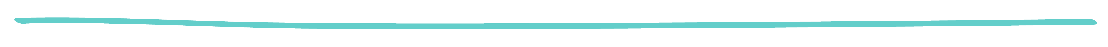 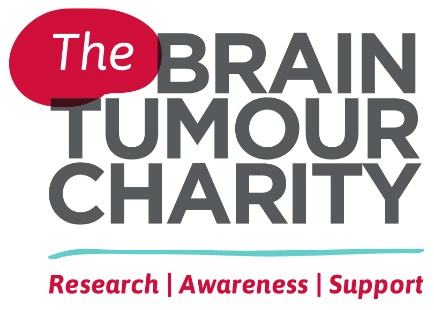 PhysicalFatigueMobilityBalance
Co-ordinationVisualAuditoryCognitiveAttention/concentrationCommunication difficultiesMemory/learning

Processing speedReasoning/problem solvingPlanning/organisational skills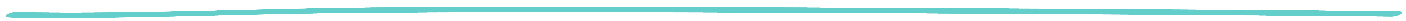 
PhysiologicalSeizures NB can be ‘vacant episodes’Personal facilitiesChanges in appearance
Temperature regulationPain/peripheral neuropathyEndocrine issuesPsychological/socialMental health/psychological

Behaviour/personality changesSocial


Other(Add here anything else that would help you)





Signed (employer) …………………………………………………Print name ……………………………………………………………Signed (employee) …………………………………………………Print name…..………………………………………………………....





Job title ………………………………………………………………..Review date……………………………………………………………
NB These adjustments should be reviewed regularly
